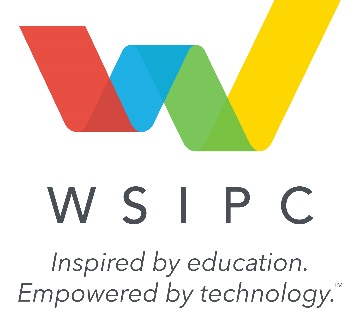 APPENDIX D -
PRODUCT/SERVICE REQUIREMENTSWSIPC RFP 21-03 Decontamination, Disinfecting, and Sanitizing Supplies, Equipment, and ServicesINSTRUCTIONSPlease answer each requirement based on the proposed solution’s ability to satisfy the respective requirement. If the requirement cannot be met and warrants further explanation, a brief explanation may be provided in the “Comments” column. The following scoring system should be used to evaluate each business requirement: GeneralTechnical/functional RequirementsResponse CodeDefinitionY—YesRequirement is met.N—NoRequirement is not met.Q—QualifierAbility to meet requirement requires further explanation from Vendor. Please use the "Comment" column to provide more details.Requirements/SpecificationsYesYesNoQQComment (Required if “Q” is selected)Product/Service Usage - The product and/or service is used by other Washington State K-12 school districts and has an active Washington State user community.Documentation - Describe access to operational, instructional, and/or specification sheets. It is highly desirable that this type of information be available to customers electronically via the internet (preferred) or other electronic means of delivery.Shipping Costs - All costs for shipping to the buyer’s location, must be clearly stated on price lists and promotional materials, and must be clearly described in the Proposer’s response to this RFP.Vendor Website - The Proposer must have an active website with published product and/or service information.Requirements/SpecificationsYesYesNoQQExplanation (Required if “Q” is selected)EPA Approved.Low toxicity ratings without harmful chemical residue.Eliminates all microbiological containments.24/7 protection.Offers a wide variety of disinfection treatments like electrostatic sprayers, dry fogging, wet fogging, chemical foaming, UV lights, air purifiers, etc.Bio burden reduction of 90% or better.Minimal downtime.Treatment solution is quick and efficient.Microbial swabbing and testing.Minimal environmental impact.If offering services, they must be customizable to meet the needs of customer.